Souhrnná anotace k sadě č. 3 v šabloně III/2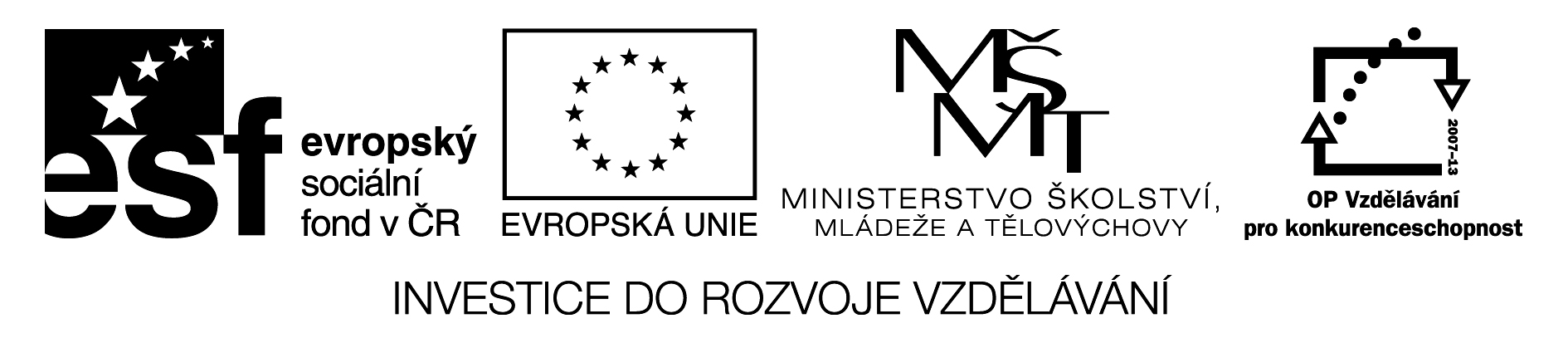 Název sady:  MatematikaAutoři sady: Mgr. Blanka Andrýsková, Vítězslava Dudová,                       Mgr. Blanka Martináková Rok vytvoření sady: 2011 - 2012Zaměření: 1. stupeňKategorie: Matematika a její aplikaceKlíčová slova: sčítání, odčítání, násobení, čtení čísel, zlomky, geometrické tvarySada je zaměřena na procvičování učiva z okruhu Číslo a početní operace pro 1. stupeň ZŠ zábavnou formou – sčítání, odčítání v oboru do 20. Obsahuje 20 digitálních materiálů – prezentace a pracovní listy. 